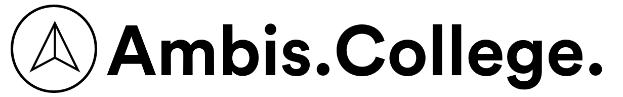 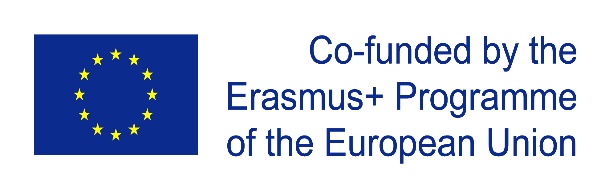 Academic calendar 2019/2020Autumn semesterOrientation meeting			To be confirmedBeginning of teaching period		30.9.2019End of teaching period			22.12.2019Winter holiday				23.12. 2019 – 1.1. 2020Examination period			2.1. – 9.2. 2020Spring semesterOrientation meeting			To be confirmedBeginning of teaching period		10.2. 2020End of teaching period			4.5. 2020Examination period			5.5. – 30.6. 2020Summer holiday			1.7. – 1.9. 2020